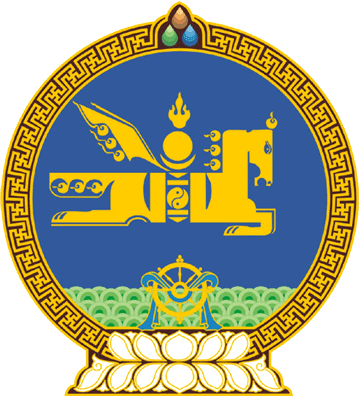 МОНГОЛ УЛСЫН ИХ ХУРЛЫНТОГТООЛ2018 оны 10 сарын 05 өдөр     		            Дугаар 75                     Төрийн ордон, Улаанбаатар хотМонгол Улсын Засгийн газрын гишүүнийг томилох тухайМонгол Улсын Үндсэн хуулийн Хорин тавдугаар зүйлийн 1 дэх хэсгийн 6 дахь заалт, Гучин есдүгээр зүйлийн 3 дахь хэсэг, Монгол Улсын Засгийн газрын тухай хуулийн 21 дүгээр зүйлийн 2 дахь хэсэг, Монгол Улсын Их Хурлын чуулганы хуралдааны дэгийн тухай хуулийн 37 дугаар зүйлийн 37.7 дахь хэсгийг үндэслэн Монгол Улсын Их Хурлаас ТОГТООХ нь:	1.Монгол Улсын Засгийн газрын гишүүн-Зам, тээврийн хөгжлийн сайдаар Янгугийн Содбаатарыг томилсугай.2.Энэ тогтоолыг 2018 оны 10 дугаар сарын 05-ны өдрөөс эхлэн дагаж мөрдсүгэй.	МОНГОЛ УЛСЫН 	ИХ ХУРЛЫН ДАРГА 						М.ЭНХБОЛД 